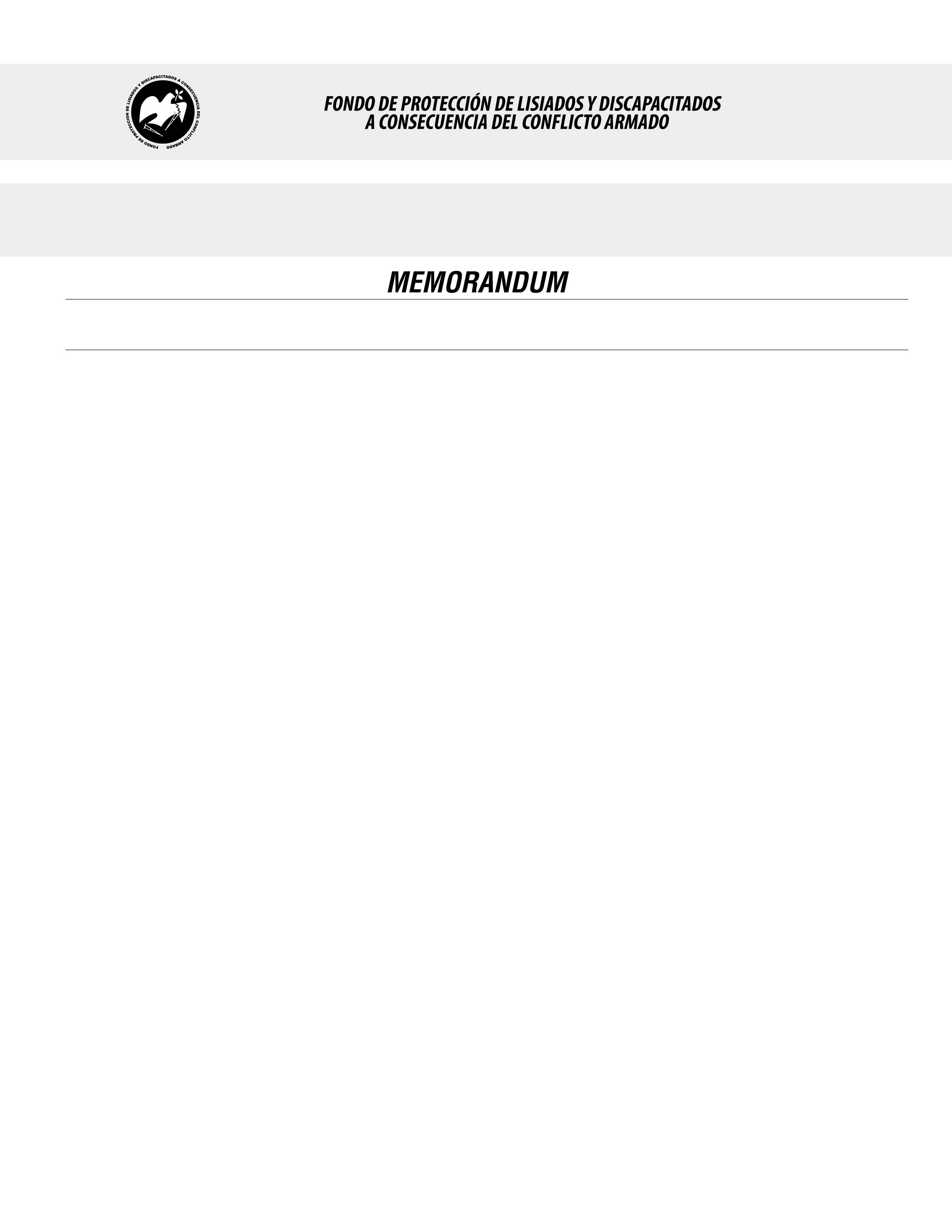 SE HA EMITIDO EL ACUERDO QUE DICE:San Salvador, 27 de septiembre de 2018, ACTA No. 38.09.2018, ACUERDO No. 502.09.2018. La Junta Directiva del Fondo de Protección de Lisiados y Discapacitados a Consecuencia del Conflicto Armado, emitió y ratificó el acuerdo siguiente: “La Junta Directiva conforme a la propuesta presentada por la Comisión Especial de Apelaciones, con la cual se resuelven los recursos de apelación presentados por 3 personas, acuerda: b) Dictaminar con 6% de discapacidad global al señor XXXXXXXXXXXXXXXXXXX, expediente No. 35441, modificando el porcentaje de discapacidad global de CUATRO POR CIENTO (4%), dictaminado en el recurso de revisión en fecha 09 de marzo de 2018,  con base a la evaluación física realizada por esa Comisión y el dictamen de los médicos especialistas que evaluaron al beneficiario, de conformidad al Art. 33 del Reglamento de la Ley: 1) Psiquiatría: Evaluó estado mental y conducta   dictamino como Estrés  Pos trauma.  Discapacidad por Sistema: SEIS POR CIENTO (6%); 2) Audiometría Tonal Bilateral: Hipoacusia Neurosensorial Bilateral.  No deficiencia en audición biaural: Discapacidad por Sistema: CERO POR CIENTO (0%). Lo anterior conforme a lo dispuesto en el Art. 21-A Literal q) inciso último de la Ley de Beneficio para la Protección de los Lisiados y Discapacitados a Consecuencia del Conflicto Armado. COMUNÍQUESE. Rubricado por: Representante de AOSSTALGFAES: “ILEGIBLE”; Representante de ASALDIG: “ILEGIBLE”; Representante de ALFAES: “ILEGIBLE”; Representante de ALGES: “ILEGIBLE”; Representante de IPSFA: “ILEGIBLE”; Representante de ISRI: “ILEGIBLE”; Representante de MTPS: “ILEGIBLE”; y Representante de MINSAL: “ILEGIBLE”.Lo que se transcribe para los efectos pertinentes.Dr. Marlon Mendoza FonsecaGerente General